«Утверждаю»:                                                                 Протокол №__ Приказ №__от «__» ______________ 20__г. Директор МБОУ «Красносельцовская СОШ»:__________________ /Макаркин В. А./п. С. «Красное сельцо», Рузаевский район, республика МордовияПояснительная запискаДанная программа написана на основе Федерального государственного образовательного стандарта основного общего образования, утвержденного приказом Министерства  образования  и  науки  Российской Федерации № 1897 от 17 декабря 2010г., с изменениями и дополнениями утвержденными приказом Министерства  образования  и  науки  Российской Федерации №1644 от 29 декабря 2014г.Разработка концепции развития универсальных учебных действий в системе общего образования отвечает новым социальным запросам. Целью образования становится общекультурное, личностное и познавательное развитие учащихся.Приоритетным направлением новых образовательных стандартов является реализация развивающего потенциала общего среднего образования, актуальной задачей становится обеспечение развития универсальных учебных действий как собственно психологической составляющей ядра образования. Изменение парадигмы педагогического образования и превращение его по существу в образование психолого-педагогическое, означает необходимость такого содержания, которое позволит осуществлять в процессе своей профессиональной деятельности обучение, ориентированное на развитие учащихся, учет их особенностей и всестороннее раскрытие их интеллектуального и личностного потенциала.Новый стандарт выделяет в качестве основных образовательных результатов компетенции: предметные, метапредметные и личностные. Необходимость измерения метапредметных компетенций и личностных качеств потребует создания системы диагностики результатов образовательного процесса, а технологии формирования и измерения указанных компетенций становятся основным предметом деятельности школьного психолога.В связи с этим важное место в образовательном процессе занимают психическое здоровье учащихся, индивидуализация образовательных маршрутов, создание психологически безопасной и комфортной образовательной среды. Введение нового стандарта общего образования существенно изменяет всю образовательную ситуацию в школе, определяя точное место формам и видам приложения психологических знаний в содержании и организации образовательной среды школы, что делает обязательной, конкретной и измеримой деятельность школьного психолога как полноценного участника образовательного процесса.Работа психолога, таким образом, становится необходимым элементом системы управления образовательным процессом школы, поскольку результаты его деятельности предполагают оценку качества обучения в школе по ряду обязательных критериев. Введение указанных критериев определяет весь процесс модернизации психолого-педагогической подготовки участников образовательного процесса. Целью психологического сопровождения является сохранение психического здоровья учащихся, создание социально-психологических условий в образовательной среде, способствующих социализации личности и успешному обучению.Для осуществления данной цели педагог-психолог решает следующие задачи:Осуществляет совместную работу с социально-педагогическим составом школы.Развивает УУД у обучающихся на каждом возрастном этапе.Повышает мотивационный уровень и оказать психологическую поддержку в адаптационный период у обучающихся в кризисные моменты школьного обучения.Создает для учащихся психологический комфорт посредством индивидуальных бесед и групповых занятий.Формирует навыки адаптивного поведения у детей «группы риска», детей с девиантным поведением, детей, склонных к суицидальному поведению, и к высокому уровню агрессии. Содействует обеспечению деятельности педагогических работников школы научно-методическими материалами и разработками в области психологии.Оказывает психологическую помощь учащимся в период возникновения стрессовых и конфликтных ситуаций, а также в выборе личностного и профессионального самоопределения.Организация деятельности: программа рассчитана на 1 учебный год психологического сопровождения детей, посещающих школьное образовательное учреждение. Основные циклы сопровождения:готовность к обучению и адаптация в 1 классе;переход из начальной школы в среднее звено;подростковый кризис;адаптация и профориентация в старшем звене.Содержание программыДиагностика индивидуальная и групповая (скрининг) - выявление наиболее важных особенностей деятельности, поведения и психического состояния школьников, влияющих на процесс обучения. Составление индивидуального образовательного маршрута - комплексная работа специалистов образовательного учреждения и родителей по составлению прогноза развития ребенка с учетом индивидуальных и возрастных особенностей, а также организация условий для реализации индивидуального маршрута развития.Коррекционная работа (индивидуальная и групповая) - организация работы, прежде всего, с учащимися, имеющими проблемы в обучении, поведении и личностном развитии, выявленные в процессе диагностики.Развивающая работа (индивидуальная и групповая) - формирование потребности в новом знании, возможности его приобретения и реализации в деятельности и общении.Профилактика – предупреждение возникновения явлений дезадаптации обучающихся, разработка конкретных рекомендаций педагогическим работникам, родителям по оказанию помощи в вопросах воспитания, обучения и развития с учетом возрастных и индивидуальных особенностей.Консультирование (индивидуальное и групповое) - оказание помощи и создание условий для развития личности, способности выбирать и действовать по собственному усмотрению, обучатся новому поведению.Просвещение и образование (психологическое) детей и взрослых - формирование потребности в психологических знаниях, желания использовать их в интересах собственного развития; создание условий для полноценного личностного развития и самоопределения обучающихся, воспитанников на каждом возрастном этапе, а также в своевременном предупреждении возможных нарушений в становлении личности и развитии интеллекта.Диагностический блокУниверсальные учебные действия (УУД) – это способность субъекта к саморазвитию и самосовершенствованию путем сознательного и активного присвоения нового социального опыта; совокупность действий учащегося, обеспечивающих его культурную идентичность, социальную компетентность, толерантность, способность к самостоятельному усвоению новых знаний и умений, включая организацию этого процесса.Способность учащегося самостоятельно успешно усваивать новые знания, формировать умения и компетентности, включая самостоятельную организацию этого процесса, т.е. умение учиться, обеспечивается тем, что универсальные учебные действия как обобщенные действия открывают учащимся возможность широкой ориентации как в различных предметных областях, так и в строении самой учебной деятельности, включающей осознание ее целевой направленности, ценностно-смысловых и операциональных характеристик.Таким образом, достижение умения учиться предполагает полноценное освоение школьниками всех компонентов учебной деятельности, включая:познавательные и учебные мотивы;учебную цель;учебную задачу;учебные действия и операции (ориентировка, преобразование материала, контроль и оценка).Умение учиться - существенный фактор повышения эффективности освоения учащимися предметных знаний, формирования умений и компетенций, образа мира и ценностно-смысловых оснований личностного морального выбора. Наконец, овладение универсальными способами учебной деятельности, являющихся базовым компонентом ключевых компетентностей, позволит успешно решать задачу нового качества образования.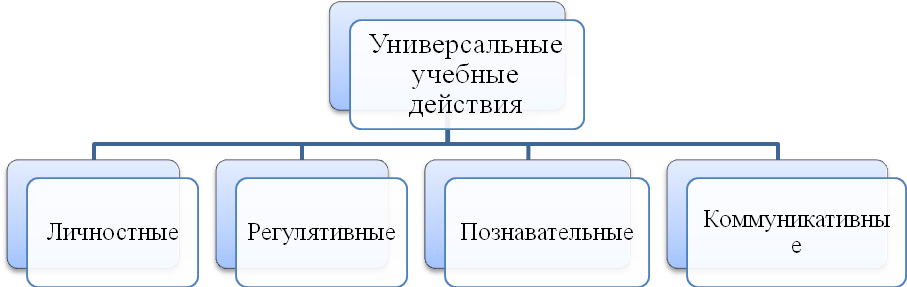 Развитие регулятивных универсальных учебных действийРегулятивные УУД на этапе освоения основной образовательной программы основного общего образования должны отражать:1) умение самостоятельно определять цели своего обучения, ставить и формулировать для себя новые задачи в учебе и познавательной деятельности, развивать мотивы и интересы своей познавательной деятельности;умение самостоятельно планировать пути достижения целей, в том числе альтернативные, осознанно выбирать наиболее эффективные способы решения учебных и познавательных задач;умение соотносить свои действия с планируемыми результатами, осуществлять контроль своей деятельности в процессе достижения результата, определять способы действий в рамках предложенных условий и требований, корректировать свои действия в соответствии с изменяющейся ситуацией;умение оценивать правильность выполнения учебной задачи, собственные возможности ее решения;владение основами самоконтроля, самооценки, принятия решений и осуществления осознанного выбора в учебной и познавательной деятельности.Регулятивные действия являются базовыми, поскольку на их основе обеспечивается организация учебной деятельности учащихся. К ним относятся:– целеполагание как постановка учебной задачи на основе соотнесения того, что уже известно и усвоено учащимся, и того, что еще неизвестно;– планирование - определение последовательности промежуточных целей (задач) с учетом, конечного результата; составление плана и последовательности действий;– прогнозирование - предвосхищение результата и уровня усвоения знаний, его временных характеристик;– контроль в форме сличения способа действия и его результата с заданным эталоном с целью обнаружения отклонений и отличий от эталона;– коррекция - внесение необходимых дополнений и корректив в план, и способ действия в случае расхождения эталона, реального действия и его результата;– оценка - выделение и осознание учащимся того, что уже усвоено и что еще нужно усвоить, осознание качества и уровня усвоения;– саморегуляция как способность к мобилизации сил и энергии, к волевому усилию (к выбору в ситуации мотивационного конфликта) и к преодолению препятствий.Формирование способности учащихся к самоорганизации и саморегуляции составляет важное звено в развитии самостоятельности и автономии личности, принятии ответственности за свой личностный выбор, обеспечивает основу самоопределения и самореализации.Развитие познавательных универсальных учебных действийПознавательные УУД на этапе освоения основной образовательной программы основного общего образования должны отражать:умение определять понятия, создавать обобщения, устанавливать аналогии, классифицировать, самостоятельно выбирать основания и критерии для классификации, устанавливать причинно-следственные связи, строить логическое рассуждение, умозаключение (индуктивное, дедуктивное и по аналогии) и делать выводы;умение создавать, применять и преобразовывать знаки и символы, модели и схемы для решения учебных и познавательных задач;смысловое чтение.Общеучебные универсальные действия:– самостоятельное выделение и формулирование познавательной цели;– поиск и выделение необходимой информации; применение методов информационного поиска, в том числе с помощью компьютерных средств;–  структурирование знаний;– осознанное и произвольное построение речевого высказывания в устной и письменной форме;– выбор наиболее эффективных способов решения задач в зависимости от конкретных условий;– смысловое чтение как осмысление цели чтения и выбор вида чтения в зависимости от цели; извлечение необходимой информации из прослушанных текстов различных жанров; определение основной и второстепенной информации; свободная ориентация и восприятие текстов художественного, научного, публицистического и официально-делового стилей; понимание и адекватная оценка языка средств массовой информации;–  рефлексия способов и условий действия, контроль и оценка процесса и результатов деятельности;Особую группу общеучебных универсальных действий составляют знаково-символические действия:– моделирование - преобразование объекта из чувственной формы в модель, где выделены существенные характеристики объекта (пространственно-графическая или знаково-символическая);– преобразование модели с целью выявления общих законов, определяющих данную предметную область.Логические универсальные действия:– анализ объектов с целью выделения признаков (существенных, несущественных);– синтез - составление целого из частей, в том числе самостоятельное достраивание с восполнением недостающих компонентов;– выбор оснований и критериев для сравнения, сериации, классификации объектов;–  подведение под понятие, выведение следствий;–  установление причинно-следственных связей;–  построение логической цепи рассуждений;–  доказательство;– выдвижение гипотез и их обоснование. Постановка и решение проблемы:–  формулирование проблемы;– самостоятельное создание способов решения проблем творческого и поискового характера.Развитие коммуникативных универсальных учебных действийКоммуникативные действия обеспечивают социальную компетентность и учёт позиции других людей, партнеров по общению или деятельности; умение слушать и вступать в диалог; участвовать в коллективном обсуждении проблем; интегрироваться в группу сверстников и строить продуктивное взаимодействие и сотрудничество со сверстниками и взрослыми.Коммуникативные УУД на этапе освоения основной образовательной программы основного общего образования должны отражать:умение организовывать учебное сотрудничество и совместную деятельность с учителем и сверстниками; работать индивидуально и в группе: находить общее решение и разрешать конфликты на основе согласования позиций и учёта интересов; формулировать, аргументировать и отстаивать свое мнение;умение осознанно использовать речевые средства в соответствии с задачей коммуникации для выражения своих чувств, мыслей и потребностей; планирования и регуляции своей деятельности; владение устной и письменной речью, монологической контекстной речью;формирование и развитие компетентности в области использования информационно-коммуникационных технологий (далее ИКТ- компетенции);формирование и развитие экологического мышления, умение применять его в познавательной, коммуникативной, социальной практике и профессиональной ориентации.К коммуникативным действиям относятся:– планирование учебного сотрудничества с учителем и сверстниками - определение цели, функций участников, способов взаимодействия;– постановка вопросов - инициативное сотрудничество в поиске и сборе информации;– разрешение конфликтов - выявление, идентификация проблемы, поиск и оценка альтернативных способов разрешения конфликта, принятие решения и его реализация;– управление поведением партнера - контроль, коррекция, оценка его действий;– умение с достаточной полнотой и точностью выражать свои мысли в соответствии с задачами и условиями коммуникации; владение монологической и диалогической формами речи в соответствии с грамматическими и синтаксическими нормами родного языка.Развитие личностных универсальных учебных действийЛичностные действия обеспечивают ценностно-смысловую ориентацию учащихся (знание моральных норм, умение соотносить поступки и события с принятыми этическими принципами, умение выделить нравственный аспект поведения) и ориентацию в социальных ролях и межличностных отношениях.Применительно к учебной деятельности следует выделить три вида личностных действий:личностное, профессиональное, жизненное самоопределение;смыслообразование, т.е. установление учащимися связи между целью учебной деятельности и её мотивом, другими словами, между результатом учения и тем, что побуждает деятельность, ради чего она осуществляется. Ученик должен задаваться вопросом: какое значение и какой смысл имеет для меня учение? - и уметь на него отвечать;нравственно-этическая ориентация, в том числе и оценивание усваиваемого содержания (исходя из социальных и личностных ценностей), обеспечивающее личностный мобильный выбор.Основой разработки критериев и методов оценки сформированности универсальных учебных действий является диагностическая система психологического сопровождения. Первые диагностические измерения сформированности универсальных учебных действий проводятся при поступлении ребенка в школу. Самоопределение, смыслообразование и нравственно-этическая ориентация определяют личностную готовность к обучению ребенка в школе.Диагностическая работа проводится с учащимися, их родителями, педагогами.С родителями и педагогами: Анкета «Определение детей группы риска» (экспресс – методика).С учащимися диагностическая работа проводится в 3 этапа:I этап диагностической работы (1 класс) – поступление ребенка в школу. В рамках этого этапа предполагается Изучение адаптационного периода: Скрининг Е. А. Екжановой. Проективная методика диагностики школьной тревожности          (А. М. Прихожан). Цветовой тест Люшера. Методика изучения поведенческих особенностей учащихся.            2.   Повторная диагностика проводится по отношению к детям, показавшим чрезвычайно низкие результаты. Она направлена на выявление причин низких результатов.  II этап диагностической работы (5-е, 10-11-е классы) - адаптация  к изменившимся условиям обучения. В рамках данного этапа предполагается:Проведение психолого-педагогической диагностики, направленной на определение уровня адаптации пятиклассников при переходе из начальной школы в среднее звено: Методики «Эмоциональное самочувствие», «Дерево успехов».Тренинговое занятие на тему: «Режим дня пятиклассника». Упражнения «Наш класс», «Мы все».Проведение психолого-педагогической диагностики, направленной на определение уровня адаптации десятиклассников при переходе в старшее звено: Методика измерения уровня тревожности ТейлораАдаптация Т. А. Немчинова.Методики «Незаконченные предложения», «Атмосфера в классе», «Наши отношения» (А. Н. Лидерс)           III этап диагностической работы – констатирующая диагностика. В конце года с учащимися проводится индивидуальное психолого-педагогическое обследование, в результате которого определяется уровень и особенности психического развития, уровень адаптации к обучению (Методика М.И.Лукьянова, Н.В.Калинина).В рамках диагностического блока в течение года проводится работа по изучению школьной мотивации (2-3 классы) профессиональных предпочтений (8-11-е классы), детей, имеющих трудности в обучении; проводятся диагностические методики изучения познавательной сферы личности (внимания, памяти, мышления,  интеллекта), мотивационной и эмоциональной сферы личности, изучение межличностных отношений, изучение самосознания и индивидуального сознания (по запросу).Развивающий блок          Развивающая работа осуществляется по следующим направлениям:1. С первоклассниками, испытывающими трудности в обучении, в течение учебного года проводятся специально организованные  (с учетом возрастных и индивидуальных особенностей ребенка) развивающие  занятия, направленные на формирование и развитие необходимых познавательных навыков и умений, личностных качеств и коммуникативных способностей. Занятия проводятся с использованием игровых упражнений, изобразительных средств.2. С учащимися 1-4-х классов, испытывающими трудности в адаптации к обучению в школе и к изменившимся условиям обучения, проводится групповая и индивидуальная развивающая работа, направленная на создание необходимых условий для благоприятного вхождения ребенка в учебный процесс, принятие нового школьного статуса (программа Локаловой Н. П. «120 уроков психологического развития младших школьников». У обучающихся 4-х классов проводятся групповые занятия в конце года по программе «Первый раз в пятый класс» (подготовка обучающихся к переходу из начальной школы в среднее звено).3. С учащимися 5-х классов проводятся индивидуальные и групповые занятия по снятию тревожности у школьников.3. С учащимися 9-х и 11-х классов во втором учебном полугодии проводятся групповые занятия по психологической подготовке к профессиональному и личностному самоопределению, навыков  уверенного поведения.4.  В рамках работы по созданию благоприятных социально-психологических условий, способствующих максимальному развитию личностного и творческого потенциала всех участников образовательного процесса, в каждом школьном звене в течение года проводятся групповые (подгрупповые) развивающие занятия:    1) младшее звено (1-4-е классы): занятия направлены на развитие познавательной, эмоциональной, коммуникативной сфер личности; формирование навыков самосознания и эмпатии; успешной адаптации к школе; повышение самооценки ребенка; развитие творческих способностей; создание благоприятной атмосферы в ученическом коллективе; снятие эмоционального напряжения; повышение уровня учебной мотивации;    2) среднее звено (5-8-е классы): занятия направлены на развитие познавательной, эмоциональной, коммуникативной сфер личности; развитие самосознания, самоконтроля, эмпатии; развитие творческих способностей; создание благоприятной атмосферы в ученическом коллективе; снижение школьной и личностной тревожности; повышение уровня учебной мотивации; формирование установок на здоровый образ жизни; развитие позитивного настроя в общении со сверстниками, стремление к сотрудничеству; формирование положительного образа своего «Я»;    3) старшее звено (9-11-е классы): занятия направлены на развитие познавательной, эмоциональной, коммуникативной сфер личности; развитие самосознания, саморегуляции, личностного и профессионального самоопределения; развитие творческих способностей; создание благоприятной атмосферы в ученическом коллективе; формирование установок на здоровый образ жизни и саморазвитие.Консультативный блок     Данный блок составляют три направления:    1. Работа с учащимися.   2. Работа с родителями.   3. Работа с учителями. I направление. Работа с учащимися включает в себя проведение индивидуальной и групповой форм консультации:- Индивидуальные консультации проводятся в течение учебного года по запросам учащихся для решения возникающих вопросов (обучение в школе, взаимоотношения в семье, с друзьями, учителями и одноклассниками, вопросы профориентации и самоопределения, сложные жизненные ситуации, стрессовые состояния, склонность к суицидальному поведению).-  Групповые консультации проводятся в течение года с целью повышения уровня психологической культуры учащихся, для решения возникающих вопросов (отношения в коллективе, подготовка к экзаменам).II направление. Работа с родителями заключается в проведении групповых и индивидуальных форм консультации:- Групповые консультации (родительские собрания, лектории для родителей и т.д.) проводятся в течение учебного года по плану с целью психолого-педагогического просвещения родителей, формирования установки ответственности по отношению к проблемам школьного обучения и развития ребенка- Индивидуальные консультации проводятся в течение учебного года по запросам родителей для решения возникающих вопросов (особенности детско-родительских взаимоотношений, поведения и развития ребёнка, взаимоотношений учитель – родитель – ребёнок), составлении рекомендаций и создание ситуации сотрудничества в вопросах воспитания и обучения ребенка.III направление. Работа с учителями включает в себя проведение индивидуальной и групповой форм консультации:- Индивидуальные консультации проводятся в течение учебного года по запросам учителей для решения возникающих вопросов (особенности поведения ребёнка, взаимоотношения педагог – ребёнок).-  Групповые консультации проводятся в течение года с целью повышения уровня психологической компетенции учителей, создания единой стратегии психолого-педагогического сопровождения ребенкаПросветительский блок      Данный блок составляют три направления:    1. Работа с учащимися.   2. Работа с родителями.   3. Работа с учителями.   I направление. Работа с учащимися: -  включает в себя проведение занятий с элементами тренинга; дискуссий, круглых столов, лекций-бесед, презентаций с использованием ИКТ; - направлена на формирование навыков самопознания и самоконтроля,  толерантности и навыков бесконфликтного общения; формирование мотивации на здоровый образ жизни, активную  и позитивную жизненную позицию; организацию профориентации учащихся.II направление. Работа с родителями: -   заключается в проведении родительских собраний в форме лекций-бесед, деловых игр, тренингов; в оформлении информационного материала на стендах и в уголке психолога; -  направлена на повышение психологической культуры родителей с целью создания социально-психологических условий для привлечения семьи к сопровождению ребенка в процессе школьного обучения; развитие ситуации сотрудничества и формирование установки ответственности родителей по отношению к проблемам школьного обучения и развития ребенка.III направление. Работа с учителями: -   включает в себя выступления по теме педагогического совета, МО; проведение лекций-бесед, тренинговых упражнений; -  направлена на повышение уровня психологической компетентности педагогов, профилактику синдрома профессионального выгорания.Календарно-тематическое планированиеСписок использованной литературы:Асмолов А. Г., Бурменская Г. В., Володарская И. А. и др. / Под ред. Асмолова А. Г. Формирование универсальных учебных действий в основной школе: от действия к мысли. Система заданий: пособие для учителя/ под ред. А. Г. Асмолова. – 2-е изд. – М. : Просвещение, 2011.Диагностическая и коррекционная работа школьного психолога. Под ред. И. В. Дубровиной. М. : 2001. Дубровина И. В., Прихожан А. М., Данилова Е. Е., Дубровина И. В. Психология. 5 класс. И. : «Московский психолого-социальный институт», 2007.Истратова О. Н., Эксакусто Т. В. Справочник психолога средней школы. Ростов н/Д. : Феникс, 2006.Локалова Н. П. «120 уроков психологического развития младших школьников» – М. : «Луч», 1995г.Психологическая диагностика детей и подростков / под ред. К. М. Гуревича, М. Р. Битянова. Организация психологической работы в школе. М., 2002.Рогов Е.И. Настольная книга практического психолога: Уч. пособие: в 2 кн. – М. : Владос-пресс, 2003.Симонова О. К. Родительские собрания с психологом. 1-11 классы. М. : Планета, 2011.Федеральный государственный образовательный стандарт основного общего образования / Министерство образования и науки Российской Федерации.Фопель К. Как научить детей сотрудничать? Психологические игры и упражнения: практическое пособие / пер. с нем.; в 4 т. М. : Генезис, 2001. Т. 4. Хухлаева О. В. Школьная психологическая служба, М. : 2008. Цукерман Г.А., Поливанова К.Н. Введение в школьную жизнь. М., 1999. Ясюкова Л.А. Психологическая профилактика проблем в обучении и развитии школьников. – СПб. : Речь, 2003.№п/пОсновные направления работыОсновные направления работыПримерные сроки проведенияПримерные сроки проведенияПримерные сроки проведенияПланируемый результатПланируемый результатОтметка о выполненииОтметка о выполненииI.Организационно-методическая работаI.Организационно-методическая работаI.Организационно-методическая работаI.Организационно-методическая работаI.Организационно-методическая работаI.Организационно-методическая работаI.Организационно-методическая работаI.Организационно-методическая работаI.Организационно-методическая работаI.Организационно-методическая работа1Знакомство с личными делами учащихся 1-11 классов. Составление плана работы на учебный годЗнакомство с личными делами учащихся 1-11 классов. Составление плана работы на учебный годСентябрьСентябрьСентябрьПланирование индивидуальной  и групповой работы с учащимися. Распределение часовой нагрузки на учебный год.Планирование индивидуальной  и групповой работы с учащимися. Распределение часовой нагрузки на учебный год.2Беседа с классными руководителями об особенностях  и организации деятельности 1-11 классовБеседа с классными руководителями об особенностях  и организации деятельности 1-11 классовСентябрьСентябрьСентябрьОсведомленность об индивидуальных особенностях учащихся Осведомленность об индивидуальных особенностях учащихся 3Анализ психолого-педагогической литературы, методических рекомендаций Анализ психолого-педагогической литературы, методических рекомендаций СентябрьСентябрьСентябрьПополнение информационной базы в области психологииПополнение информационной базы в области психологии4Участие в конференциях, семинарах, форумах Участие в конференциях, семинарах, форумах В течение годаВ течение годаВ течение годаПовышение профессионального уровняПовышение профессионального уровня5Выступление на родительских собраниях, классных часах, педагогических советахВыступление на родительских собраниях, классных часах, педагогических советахВ течение годаВ течение годаВ течение годаИнформированность педагогов о содержании работы педагога-психолога с учащимисяИнформированность педагогов о содержании работы педагога-психолога с учащимися6Рекомендации классным руководителям по работе с детьми с низким уровнем учебной мотивации и адаптации (1-4 кл)Рекомендации классным руководителям по работе с детьми с низким уровнем учебной мотивации и адаптации (1-4 кл)СентябрьСентябрьСентябрьПовышение уровня учебной мотивации и адаптации у младших школьниковПовышение уровня учебной мотивации и адаптации у младших школьников7Совместная организация школьной службы примирения (ШСП) с администрацией школыСовместная организация школьной службы примирения (ШСП) с администрацией школыСентябрьСентябрьСентябрьПроведение профилактических (просветительских) мероприятий по разным направлениямПроведение профилактических (просветительских) мероприятий по разным направлениямII. Диагностическая работаII. Диагностическая работаII. Диагностическая работаII. Диагностическая работаII. Диагностическая работаII. Диагностическая работаII. Диагностическая работаII. Диагностическая работаII. Диагностическая работаII. Диагностическая работа№п/пОсновные направления работыОсновные направления работыОсновные направления работыПримерные сроки проведенияОбъектОбъектПланируемый результатПланируемый результатОтметка о выполнении1Анкета «Определение детей группы риска» (экспресс – методика) Анкета «Определение детей группы риска» (экспресс – методика) Анкета «Определение детей группы риска» (экспресс – методика) СентябрьРодители, педагогиРодители, педагогиРекомендации педагогам и родителям детей группы риска. Составление индивидуального плана работы на каждого учащегося данной группы.Рекомендации педагогам и родителям детей группы риска. Составление индивидуального плана работы на каждого учащегося данной группы.2Изучение адаптационного периода:Скрининг Е. А. Екжановой. Проективная методика диагностики школьной тревожности (А. М. Прихожан). Цветовой тест Люшера. Методика изучения поведенческих особенностей учащихся.Изучение адаптационного периода:Скрининг Е. А. Екжановой. Проективная методика диагностики школьной тревожности (А. М. Прихожан). Цветовой тест Люшера. Методика изучения поведенческих особенностей учащихся.Изучение адаптационного периода:Скрининг Е. А. Екжановой. Проективная методика диагностики школьной тревожности (А. М. Прихожан). Цветовой тест Люшера. Методика изучения поведенческих особенностей учащихся.ОктябрьУчащиеся 1-х классовУчащиеся 1-х классовОпределить уровень готовности к школьному обучению, а также эмоциональное состояние учащихсяОпределить уровень готовности к школьному обучению, а также эмоциональное состояние учащихся3Определение уровня школьной мотивации: Тест скрининговой оценки школьной мотивации.Определение уровня школьной мотивации: Тест скрининговой оценки школьной мотивации.Определение уровня школьной мотивации: Тест скрининговой оценки школьной мотивации.ОктябрьУчащиеся 2-3-х  классовУчащиеся 2-3-х  классовУзнать причины низкой мотивации.Узнать причины низкой мотивации.4Изучение адаптационного периода 5-классников:Авторские методики «Эмоциональное самочувствие», «Дерево успехов».Тренинговое занятие на тему: «Режим дня пятиклассника». Авторские модификации упражнений «Наш класс», «Мы все».Изучение адаптационного периода 5-классников:Авторские методики «Эмоциональное самочувствие», «Дерево успехов».Тренинговое занятие на тему: «Режим дня пятиклассника». Авторские модификации упражнений «Наш класс», «Мы все».Изучение адаптационного периода 5-классников:Авторские методики «Эмоциональное самочувствие», «Дерево успехов».Тренинговое занятие на тему: «Режим дня пятиклассника». Авторские модификации упражнений «Наш класс», «Мы все».Октябрь-ноябрьУчащиеся 5-х классовУчащиеся 5-х классовВыявление дезадаптации у детей. Рекомендации классным руководителям, родителям.Выявление дезадаптации у детей. Рекомендации классным руководителям, родителям.5Изучение адаптационного периода старшеклассников (10-11 кл):Методика измерения уровня тревожности Тейлора
адаптация Т. А. Немчинова.Методика «Незаконченные предложения». Методика «атмосфера в классе».Методика «Наши отношения» (А. Н. Лидерс)Изучение адаптационного периода старшеклассников (10-11 кл):Методика измерения уровня тревожности Тейлора
адаптация Т. А. Немчинова.Методика «Незаконченные предложения». Методика «атмосфера в классе».Методика «Наши отношения» (А. Н. Лидерс)Изучение адаптационного периода старшеклассников (10-11 кл):Методика измерения уровня тревожности Тейлора
адаптация Т. А. Немчинова.Методика «Незаконченные предложения». Методика «атмосфера в классе».Методика «Наши отношения» (А. Н. Лидерс)НоябрьУчащиеся 10-11-х классовУчащиеся 10-11-х классовОпределение эмоционального настроя учащихся, их положения в коллективе.Определение эмоционального настроя учащихся, их положения в коллективе.6 Определение самооценки 5-классников:Методика Дембо-РубинштейнаОпределение самооценки 5-классников:Методика Дембо-РубинштейнаОпределение самооценки 5-классников:Методика Дембо-РубинштейнаФевральУчащиеся 5-х классовУчащиеся 5-х классовВыявить причины низкой самооценки.Выявить причины низкой самооценки.7Проведение опроса для определения самооценки подростков Проведение опроса для определения самооценки подростков Проведение опроса для определения самооценки подростков ФевральУчащиеся 6-7-х классовУчащиеся 6-7-х классовВыявить причины низкой самооценки учащихся.Выявить причины низкой самооценки учащихся.8Определение готовности учащихся перехода из начального звена в среднее:Методика М.И.Лукьянова, Н.В.КалининаОпределение готовности учащихся перехода из начального звена в среднее:Методика М.И.Лукьянова, Н.В.КалининаОпределение готовности учащихся перехода из начального звена в среднее:Методика М.И.Лукьянова, Н.В.КалининаМартУчащиеся 4-х классовУчащиеся 4-х классовИзучить уровень мотивации обучения школьников при переходе из начальной школы в среднее звено.Изучить уровень мотивации обучения школьников при переходе из начальной школы в среднее звено.9 Проведение диагностических тестов на определение темперамента учащегосяПроведение диагностических тестов на определение темперамента учащегосяПроведение диагностических тестов на определение темперамента учащегосяМартУчащиеся 9-х классовУчащиеся 9-х классовОказание помощи в выборе профессиональной деятельности.Оказание помощи в выборе профессиональной деятельности.10Диагностические методики изучения познавательной сферы личности (внимания, памяти, мышления,  интеллекта)Диагностические методики изучения познавательной сферы личности (внимания, памяти, мышления,  интеллекта)Диагностические методики изучения познавательной сферы личности (внимания, памяти, мышления,  интеллекта)В течение годаУчащиеся 1-11-х классовУчащиеся 1-11-х классовИзучить познавательные процессы учащегося, выявить слабые стороны.Изучить познавательные процессы учащегося, выявить слабые стороны.11Диагностические методики изучения мотивационной и эмоциональной сферы личностиДиагностические методики изучения мотивационной и эмоциональной сферы личностиДиагностические методики изучения мотивационной и эмоциональной сферы личностиВ течение годаУчащиеся 1-11-х классовУчащиеся 1-11-х классовОбозначить причины низкой мотивации и определить эмоциональный фон учащихся.Обозначить причины низкой мотивации и определить эмоциональный фон учащихся.12Изучение межличностных отношенийИзучение межличностных отношенийИзучение межличностных отношенийВ течение годаУчащиеся 5-11-х классовУчащиеся 5-11-х классовПомощь учащимся в решении конфликта со сверстниками. Помощь учащимся в решении конфликта со сверстниками. 13Изучение самосознания и индивидуального сознанияИзучение самосознания и индивидуального сознанияИзучение самосознания и индивидуального сознанияВ течение годаУчащиеся 8-11-х классовУчащиеся 8-11-х классовПомощь учащимся в определении индивидуальной позиции в социальной системе.Помощь учащимся в определении индивидуальной позиции в социальной системе.III. Коррекционно-развивающая работаIII. Коррекционно-развивающая работаIII. Коррекционно-развивающая работаIII. Коррекционно-развивающая работаIII. Коррекционно-развивающая работаIII. Коррекционно-развивающая работаIII. Коррекционно-развивающая работаIII. Коррекционно-развивающая работаIII. Коррекционно-развивающая работаIII. Коррекционно-развивающая работа1Групповая работа с детьми (1 раз в неделю в каждом классе): Н. П. Локалова «120 уроков психологического развития младших школьников»Октябрь-февральОктябрь-февральОктябрь-февральУчащиеся 1-4-х классовУчащиеся 1-4-х классовЗавершение адаптационного периода в школе, положительный эмоциональный настрой на обучение.Завершение адаптационного периода в школе, положительный эмоциональный настрой на обучение.2Индивидуальные коррекционно-развивающие занятие с учащимися с девиантным поведениемВ течение годаВ течение годаВ течение годаУчащиеся 1-4-х классовУчащиеся 1-4-х классовРазвитие навыков адаптивного поведения. Рекомендации родителям и педагогам.Развитие навыков адаптивного поведения. Рекомендации родителям и педагогам.3Индивидуальные и групповые занятие с детьми с высоким уровнем тревожностиВ течение годаВ течение годаВ течение годаУчащиеся 5-х классовУчащиеся 5-х классовСнятие тревожности у школьников.Снятие тревожности у школьников.4Групповые занятие с учащимися по программе «Слагаемые выбора профессии»Январь-мартЯнварь-мартЯнварь-мартУчащиеся 9-х классовУчащиеся 9-х классовПсихологическая готовность к профессиональному и личностному самоопределениюПсихологическая готовность к профессиональному и личностному самоопределению5Групповые занятие с учащимися 4-х классов по программе «Первый раз в пятый класс» (подготовка обучающихся к переходу из начальной школы в среднее звено)Апрель-майАпрель-майАпрель-майУчащиеся 4-х классовУчащиеся 4-х классовУмения и навыки, определяющие успешную адаптацию в среднем звене.Умения и навыки, определяющие успешную адаптацию в среднем звене.6Групповые и индивидуальные занятие с детьми с высоким уровнем агрессивностиВ течение годаВ течение годаВ течение годаУчащиеся 1-11-х классовУчащиеся 1-11-х классовСниженный уровень агрессивности.Сниженный уровень агрессивности.IV. Профилактическая работаIV. Профилактическая работаIV. Профилактическая работаIV. Профилактическая работаIV. Профилактическая работаIV. Профилактическая работаIV. Профилактическая работаIV. Профилактическая работаIV. Профилактическая работаIV. Профилактическая работа1Участие в Совете профилактикиВ течение годаВ течение годаВ течение годаУчащиеся 1-11-х классовУчащиеся 1-11-х классовСовместная работа с социально-педагогическим составом школы по оказанию психологической помощи детям «группы риска»Совместная работа с социально-педагогическим составом школы по оказанию психологической помощи детям «группы риска»2Наблюдение за учащимися во время урочной/внеурочной деятельностиСентябрь-октябрьСентябрь-октябрьСентябрь-октябрьУчащиеся 1-5 классовУчащиеся 1-5 классовВыявление детей «группы риска», детей с девиантным поведением, детей, склонных к агрессии, неуспевающих детейВыявление детей «группы риска», детей с девиантным поведением, детей, склонных к агрессии, неуспевающих детей3Анкетирование по профилактике девиантного поведения детейОктябрьОктябрьОктябрьКлассные руководители, родителиКлассные руководители, родителиПрофилактическая работа с детьми c выявленными признаками девиантного поведенияПрофилактическая работа с детьми c выявленными признаками девиантного поведения4Составление характеристик детей на детей «группы риска»1 полугодие1 полугодие1 полугодиеУчащиеся 1-11-х классовУчащиеся 1-11-х классовСоставление плана профилактической работы с детьми «группы риска» по разным направлениямСоставление плана профилактической работы с детьми «группы риска» по разным направлениям5Профилактическое занятие «Мы за здоровую нацию!»Ноябрь-декабрьНоябрь-декабрьНоябрь-декабрьУчащиеся 9-11-х классовУчащиеся 9-11-х классовФормирование полезных привычекФормирование полезных привычек6Лекция на тему: «Уголовная и административная ответственность несовершеннолетних»Январь-февральЯнварь-февральЯнварь-февральУчащиеся 8-11-х классовУчащиеся 8-11-х классовФормирование правильного отношения к законам и правопорядкуФормирование правильного отношения к законам и правопорядку7Индивидуальные беседы в выборе учебного заведения для дальнейшего образования или выборе профессии В течение годаВ течение годаВ течение годаУчащиеся 9-11-х классовУчащиеся 9-11-х классовФормирование образовательного или профессионального интереса Формирование образовательного или профессионального интереса 8Профилактика вредных привычек АпрельАпрельАпрельУчащиеся 5-х классовУчащиеся 5-х классовФормирование правильного отношения к своему здоровьюФормирование правильного отношения к своему здоровьюV. Консультативная и просветительская работаV. Консультативная и просветительская работаV. Консультативная и просветительская работаV. Консультативная и просветительская работаV. Консультативная и просветительская работаV. Консультативная и просветительская работаV. Консультативная и просветительская работаV. Консультативная и просветительская работаV. Консультативная и просветительская работаV. Консультативная и просветительская работа1Индивидуальное консультирование учащихся (по запросу)В течение годаВ течение годаВ течение годаУчащиеся 1-11-х классовУчащиеся 1-11-х классовПсихологическая помощьПсихологическая помощь2 Индивидуальное консультирование педагогов и родителей (по запросу)В течение годаВ течение годаВ течение годаРодители учащихся, педагогиРодители учащихся, педагогиПсихологическая поддержкаПсихологическая поддержка3Консультирование родителей по вопросам адаптации первоклассниковСентябрь-октябрьСентябрь-октябрьСентябрь-октябрьРодители учащихсяРодители учащихсяОсведомленность родителей о разных направлениях работы с детьми в адаптационный периодОсведомленность родителей о разных направлениях работы с детьми в адаптационный период4Консультирование родителей  будущих первоклассников и детей, поступающих в 1-ый класс: индивидуальная психодиагностика по желанию родителей; индивидуальное консультированиеМайМайМайРодители будущих первоклассниковРодители будущих первоклассниковВыявление уровня готовности к школьному обучениюВыявление уровня готовности к школьному обучению5Индивидуальное консультирование учащихся, склонных к суицидальному поведениюВ течение годаВ течение годаВ течение годаУчащиеся 6-11-х классовУчащиеся 6-11-х классовСнижение суицидального риска Снижение суицидального риска 6Просветительское мероприятие на тему: «Самооценка и её роль в жизни человека»МартМартМартУчащиеся 7-9-х классовУчащиеся 7-9-х классовАдекватная самооценка учащегосяАдекватная самооценка учащегося